Rozpis Turistického závodu „Mistrovství ČR v turistickém závodě – štafety“Palkovice 6. září 2014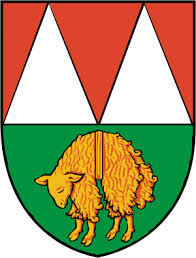 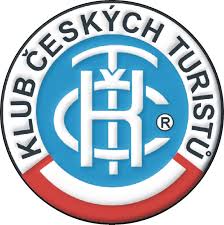 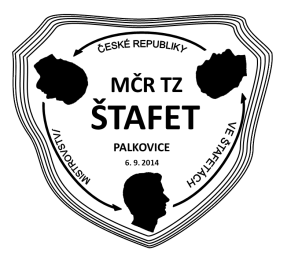 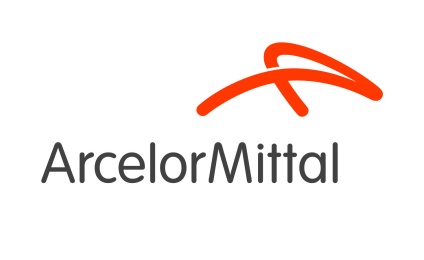 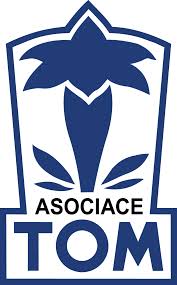 A. Všeobecná ustanovení 1. Název:			Mistrovství ČR v turistickém závodě – štafety2. Vyhlašovatel: 		Rada TZ při ATOM ČR 3. Technická organizace: 	TOM 1309 – Žlutý kvítek Palkovice a ASPV Palkovice4. Termín a místo konání: 	Sobota 6. 9. 2014 Palkovice Předpokládaný nástup: 	  9:00 hod. Start: 				  9:30 hod. Vyhlášení: 			13:30 hod. 5. Kategorie a délka tratí: 	Žákyně a žáci, 14 let a mladší, 2 – 4 km, bílá trať (2000 a vyšší ročníky)Ženy a muži, starší 15 let, 4 – 6 km, červená trať (1999 a nižší ročníky)Závod je veřejně přístupný. Více informací k trati na www.zlutykvitek.eu6. Odměny a ceny:	Ve všech kategoriích obdrží první tři hlídky medaile a diplom. Každý závodník obdrží po závodě malé občerstvení.7. Termín pro přihlášky: 	Do MČR štafet se přihlaste pomocí online formuláře na www.turisticky-zavod.czDo LUP open závodu se přihlaste pomocí online formuláře na www.zlutykvitek.eu
Přihlášení nejpozději do 31. srpna 2014 8. Funkcionáři závodu: 	ředitel závodu: 	Vladan Sukač  				hlavní rozhodčí: 	Jana Slavíková  				stavba trati:		Vítězslav Tkáč, Jan Šupina  				počtářská komise: 	Vendula Maňásková |
9. Podmínky účasti a vybavení hlídek:  	Za zdravotní způsobilost plně odpovídá vedoucí závodníků, u závodníků starších 18 let závodník sám. Každý závodník musí mít s sebou průkaz pojištěnce a vybavení dle platných pravidel a soutěžního řádu. 10. Úhrada nákladů: 	 Startovné pro příjezd v pátek: 	420 Kč na štafetu (360 + 60)  Startovné pro příjezd v sobotu: 	270 Kč na štafetu (210 + 60) 11. Ubytování Pro účastníky je zajištěno v prostorách tělocvičny v Palkovicích v pátek 5. 9. 2014 od 17.00 hodin do soboty 6. 9. 2014 do 18.00 hodin. Pro ubytování i pobyt v tělocvičně je nutné si donést přezůvky (tj. papuče, tenisky s bílou podrážkou), pro spaní pak vlastní karimatky a spacák. Za pořádek v tělocvičně zodpovídá vedoucí příslušné skupiny. Každý účastník akce musí mít průkaz zdravotní pojišťovny.12. Doprava na místo konání TZ: Vlakem na vlakové nádraží v Ostravě (Stodolní nebo Střed), odtud je možno přejít nadchodem na autobusové nádraží (cca 3 minuty) a odjet autobusem do Palkovic, zastávka restaurace u Kubalů (cena cca 40,- Kč dospělý). Souřadnice: 	- Tělocvičny: 49°38'10.321"N, 18°18'56.053"E  			- Vyhlášení: 49°38'10.321"N, 18°18'56.053"E (tělocvična) 			- Startu: 49°37'43.988"N, 18°19'3.127"E (Bařina)			- Parkování pro start: 49°37'48.211"N, 18°18'53.238"E (Obecní úřad)13. Prezentace V pátek 5. 9. 2014 od 18:00 – 21:00 a v sobotu 6. 9. 2014 od 7:00 – 8:00. 14. Zdravotní služba V prostoru startu a cíle.15. Doplňkový závod:  	LUP open závod – pouze 2 kategorie – dospělí a žáctvo(start povolen společným štafetám mužů a žen, nebo složeným štafetám z jednotlivých oddílů). Více informací na stránkách www.zlutykvitek.euStartovné do LUP open závodu:	120 Kč na štafetuTechnická ustanovení: Závodí se dle soutěžního řádu a pravidel TZ (rovněž umístěny na www.turisticky-zavod.cz) Schvalovací doložka: Tento rozpis byl schválen dne 31. 5. 2014 Vladan Sukač 								Jana Slavíkováředitel závodu 							hlavní rozhodčí